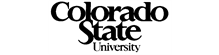 Committee on Non-Tenure-Track Faculty Meeting Agenda Tuesday, January 22, 1:30-3:00pm 392 Lory Student Center Attendees: Jenny Morse, Leslie Stone-Roy, Steve Benoit, Suellen Melzer, Christine Pawliuk, Denise Apodaca, Mary Van Buren, Leanne Kaiser, Dan Baker MINUTES Minutes from November 27th, 2018 were not sent out and we will approve minutes from November 27th and January 22 next time. Meeting Minutes for February 5th meeting will be taken by Christine Pawliuk CHAIR ANNOUNCEMENTS & UPDATES Introductions ACTION ITEMS / DISCUSSION Report for Feb 5 Faculty Council meeting Asked Tim  Requesting to add to agenda on Feb 5th We need to develop a 5-10 report Dan collecting NTTF data; Mary on contract language Mary: include a brief overview of what’s been passed (successes) and where colleges are at with meeting deadlines; where are problems, accountability, contracts (no real contractual protection) Find out within our Colleges where things are Sue Doe has helped CLA and Construction Management Do we have an example of code changes? All approved codes should be posted publicly; these are not yet approved as they are being changes, but if any colleges have a working draft to share, then maybe we can collect and post somewhere. Committee review,  How to evaluate teaching and service like we do research UDTS may be used to create teaching portfolio Then should TTF be evaluated on their teaching in the same way?   Dan: No data, but this data will be pulled on annual basis and speaks to the accountability Met with Anna and Laura Jensen amenable to information that’s available. Also amenable to changes in data held (e.g. faculty work load percentages). They are working on assembling the data… will be ready in September;  Will pull last years data on: Appt types updated Participants in salary exercise Faculty ready for promotion: date of last promotion; salary pre and post promotion; rank pre and post promotion Faculty with terminal degrees When hired at CSU Teaching data for previous academic year (credit hours and student #’s) RI and online? Funding source for NTTF salary information is not easily available Tenured faculty have to be paid by state funding Dan will write up a summary paragraph to include in report College reps will report on where they’re at and whether anyone has tried to reach out to faculty council reps (CoNTTF, or Sue or Tim) Letter to Rick and Dan about changing Contract language If it is a contract then they should out the language that it is dependent on the performance evaluations especially since our responsibilities are not enumerated.  Mary will draft letter by February 12th We will invite Rick and Dan to a meeting and ask them to report back to us on progress of changes from their perspectives and how we can be helpful; and funding Letter to AAUP about changing Contract language What do we want them to propose to legislation about revisions Jenny went to state conference and talked individuals We just wanted to delete some of the words House bill 141 gave us the ability to offer contracts, but it limits teaching to 3 years We need to find out where the “3” years comes from Can we extend 3 years to 5 years like researchers? We want them to take out “at a minimum” and to force them to take out the dependency on the evaluative measures. We will also invite Ashley from CSU extension to our meeting Committee for status of women has a subcommittee for NTTF Specifically to discuss funding issues Denise met with Dr. Frank who deferred to Dan Bush on equity of funding distribution during the NTTF promotional changes 4) Adjourn 2:50 